KURUKSHETRA UNIVERSITY KURUKSHETRA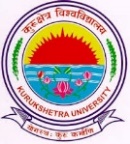 (Established by the State Legislature Act XII of 1956)(‘A+’ Grade, NAAC Accredited)NOTIFICATIONThe following Schedule of Academic Calendar be observed by all the Engg. Colleges/Institutes maintained/affiliated to Kurukshetra University for the Academic Session 2018-19.SESSIONAL EXAMINATION SCHEDULE (Centralized)Commencement of next academic session: w.e.f. 15.07.2019Note : 1. 	If the number of teaching/working days falls less than 180 days (90 days in each semester) in the academic session 2018-19 due to some unforeseen reasons, it would be the responsibility of each Department/Institute/College to make good the loss by arranging extra classes as & when required.         2.   The students must adhere to the fulfillment of minimum attendance 		conditions regarding the classes.REGISTRAR				P.T.O.-2-Endst.No.ACR-2/11(i)/18/11498-508 	Dated  17.07.2018	Copy of the above is forwarded to the following for information and necessary action:Dean Academic Affairs, KUK.   Dean, Faculty of Engg. & Tech., KUK.   Director, UIET, KUK.   Chairperson, Department of Instrumentation, KUK.Controller of Examinations, KUK. P.A.to the Vice-Chancellor (for Kind information of the Vice-Chancellor)Assistant Registrar o/o of the Registrar (for kind information of the Registrar)All Principals/Director of the Engg. Colleges/Institutes affiliated to Kurukshetra University, Kurukshetra.Director, IT Cell KUK with the request to get uploaded the above schedule on the University Website. Supdt. (Colleges/Conduct/Planning).							      Sd/-						Deputy Registrar (Academic)						       for Registrar EVENTODD SEMESTEREVEN SEMESTERTeaching                 For Old Students:16.07.2018 to 20.11.2018For Newly admitted Students:01.08.2018 to 20.11.201815.01.2019 to 30.04.2019Practical Exams.21.11.2018 to 28.11.201801.05.2019 to 08.05.2019Preparatory Holidays29.11.2018 to 07.12.201809.05.2019 to 16.05.2019Theory Exams.08.12.2018 to 02.01.201917.05.2019 to 12.06.2019Vacation/Break23.12.2018 to 10.01.2019(Winter Break)23.05.2019 to 07.07.2019(Summer Break)Uploading of Marks by the concerned Institute 26.11.2018 to 05.12.201803.05.2019 to 14.05.2019EVENTODD SEMESTEREVEN SEMESTERSessional-I15th, 17th& 18th Sept., 201825th to 27th Feb., 2019Sessional-II22nd, 23rd& 25th Oct., 201830th March, 1st& 2nd April, 2019Sessional-III17th, 19th,& 20th Nov, 201827th, 29th& 30th April, 2019Display of Sessional Test Sheets/Marks to  StudentsDisplay of Sessional Test Sheets/Marks to  StudentsWithin 10 days of Sessional Exam.